Vsako soboto v decembru med 8. in 11. uro Ponudba izdelkov in pridelkov:mleko, sir in drugi mlečni izdelki, klobase, suhomesnati izdelki, sadje, zelenjava, med, konopljino olje, marmelade, pecivo, vino, keramika, …Informacije: TIC KANAL,tel.: 05 39 81 215Organizator: Lokalni ponudnikiv sodelovanju s TIC KanalVABLJENI!Spremljevalni program:Sobota, 3.12.2016 ob 10. uri nastop pevskega zbora OŠ DeskleSobota, 10.12.2016 ob 10. uri nastop mladih harmonikašev iz občine Kanal ob SočiSobota, 17.12.2016 ob 9.30 delavnica »Izdelovanje novoletnih okraskov« ter nastop učencev (OŠ Kanal, podružnična šola Kal nad Kanalom)Sobota, 24.12. in 31.12.2016 prodaja izdelkov in pridelkov lokalnih ponudnikov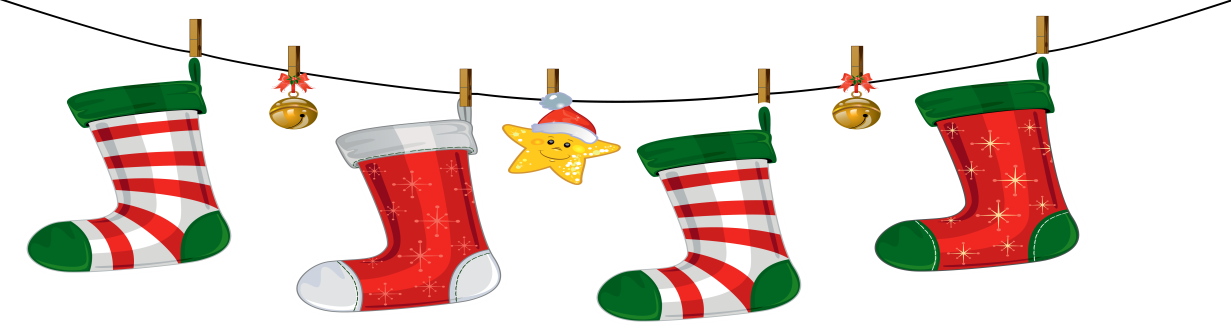 